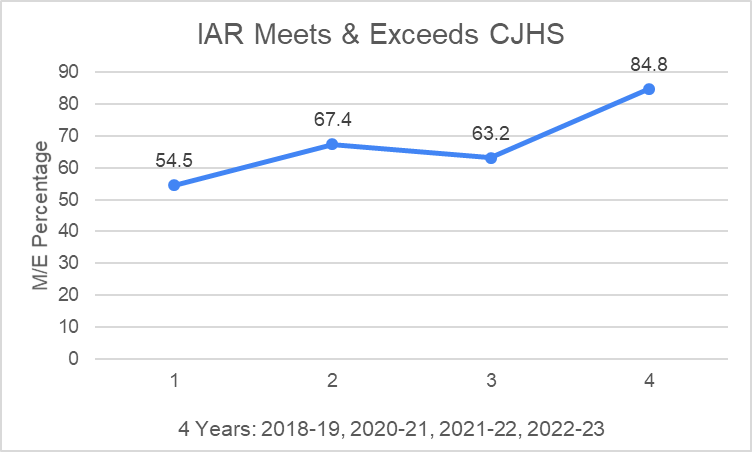 8th Grade ELA for both charts on this page.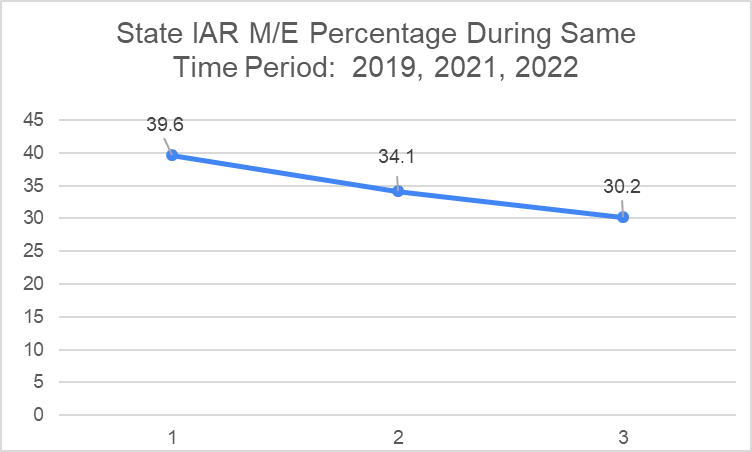 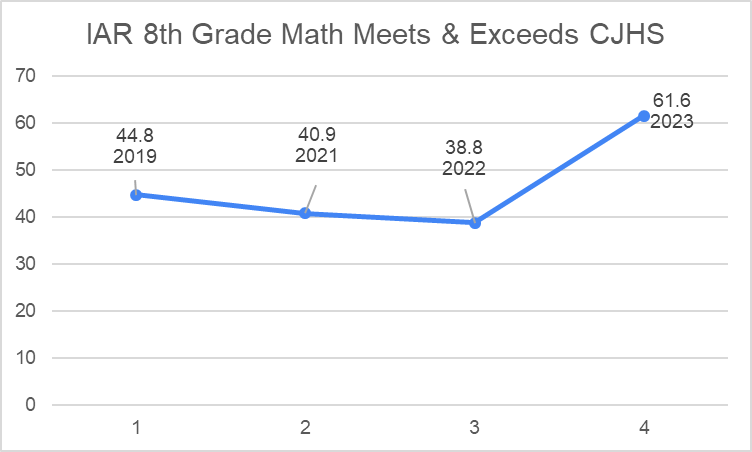 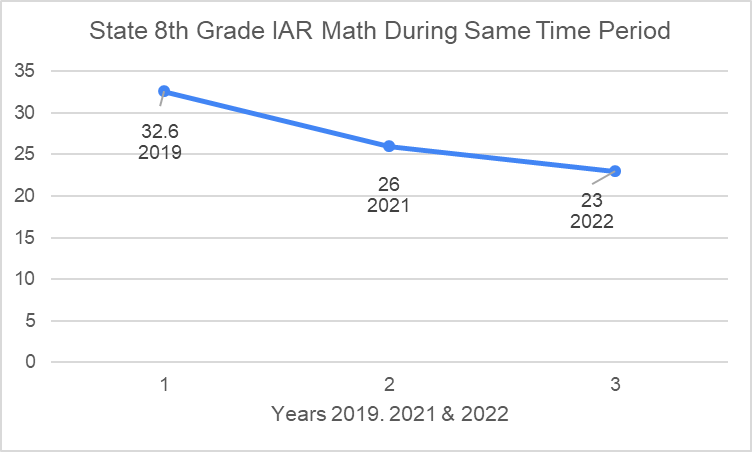 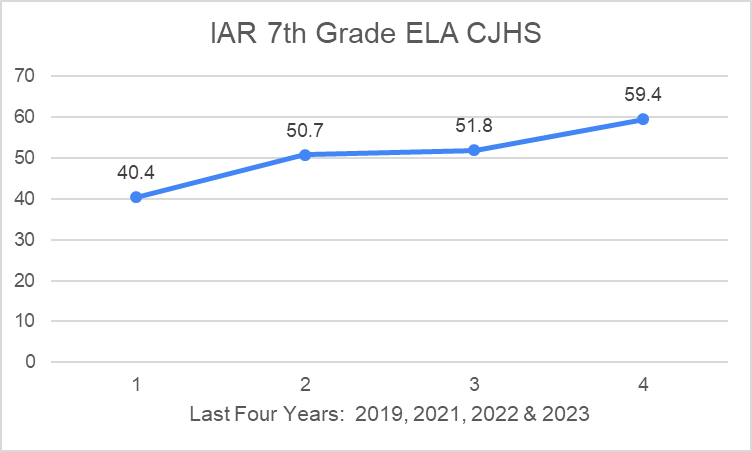 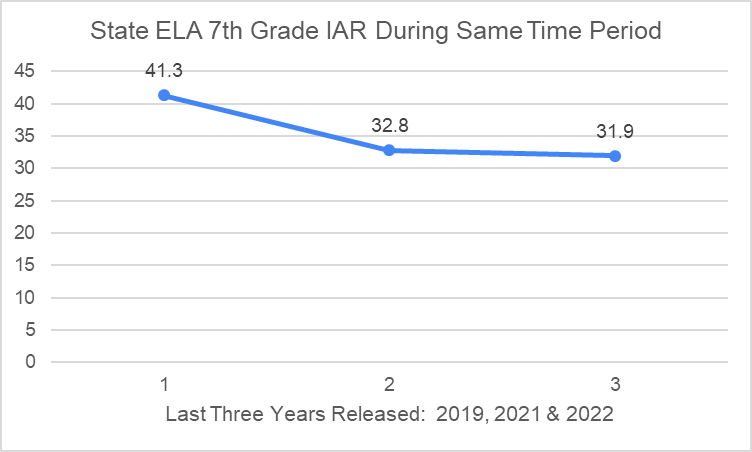 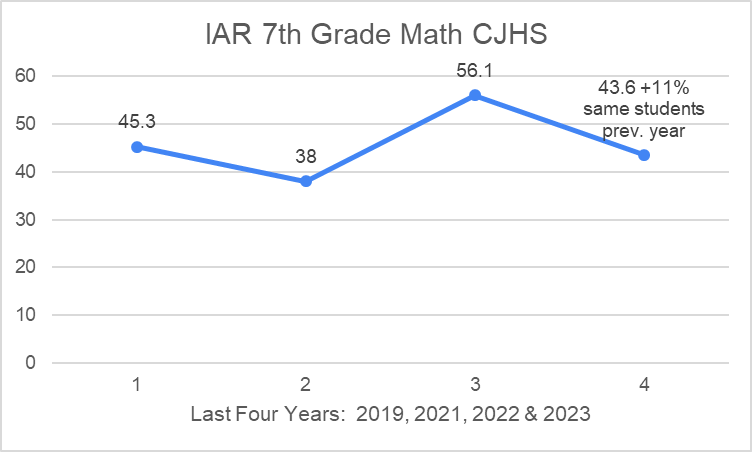 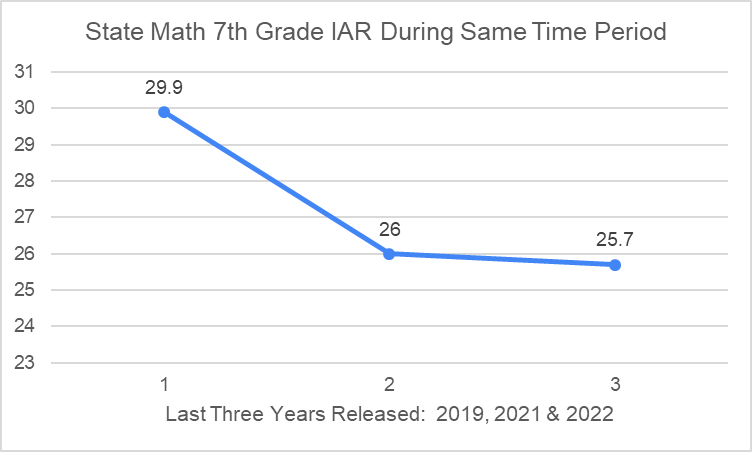 